APENDICE EESQUEMA TIPICO DE UNA INSTALACIÓN DE AIRE COMPRIMIDO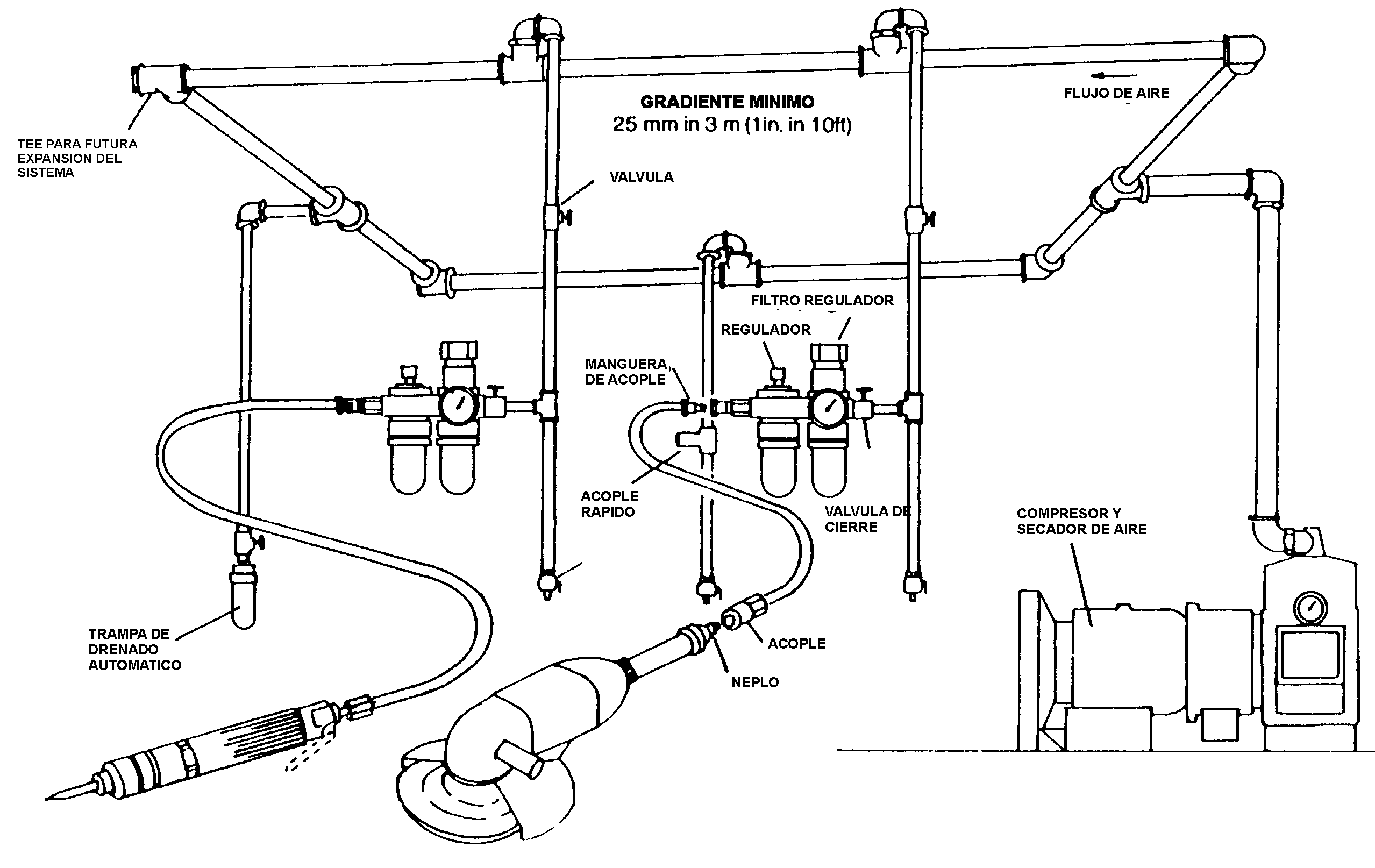 